UMOWA NR ……………… zawarta w dniu ………………r. w Warszawie pomiędzy:Miastem Stołecznym Warszawa z siedzibą w Warszawie, Plac Bankowy 3/5, NIP: 5252248481, REGON: 015259640, reprezentowanym przez: Jarosława Adamczuka – Dyrektora Centrum  Wspierania Rodzin „Rodzinna Warszawa” z siedzibą w Warszawie, 00-231, ul. Stara 4  działającego na podstawie pełnomocnictwa. znak: GP – OR.0052.617.2016 z dnia 29.02.2016 r., udzielonego przez Prezydenta m.st. Warszawy - Panią Hannę Gronkiewicz-Waltz,zwanym dalej „Zamawiającym”,a…………………………………………………………………………………………………., z siedzibą w …………………, ul. ………………………., REGON: ……………….., NIP: ………………… wpisanym do rejestru przedsiębiorców Krajowego Rejestru Sądowego pod nr KRS …………………….. reprezentowanym przez:……………………………….. —…………………………..……………………………….. —…………………………..zwany dalej "Wykonawcą”.w wyniku rozstrzygnięcia postępowania o udzielenie zamówienia publicznego w trybie przetargu nieograniczonego prowadzonego na podstawie przepisów ustawy z dnia 29 stycznia 2004 r. Prawo zamówień publicznych (Dz. U. z 2017 poz. 1579).Umowa została zawarta w związku z działalnością Centrum Wspierania Rodzin "Rodzinna Warszawa” z siedzibą w Warszawie, ul. Stara 4, 00-231 Warszawa.§1 Przedmiot zamówienia Zamawiający zleca, a Wykonawca przyjmuje do wykonanie zadanie p.n.: „Rozbudowa         i przebudowa budynku „Ogniska Starówka” przy ulicy Starej 4” na terenie nieruchomości położonej w Warszawie; działka ewidencyjna nr 20/2, obręb 50206.Wykonawca zobowiązuje się wykonać powierzone mu roboty budowlane zgodnie              z warunkami określonymi w Specyfikacji Istotnych Warunków Zamówienia, dokumentacji projektowej i wymaganiami dokumentacji technicznej, projektem organizacji robót oraz poleceniami inspektora nadzoru inwestorskiego. Strony umowy zobowiązują się wykonać swoje zobowiązania zgodnie z obowiązującymi powszechnie przepisami prawnymi, w szczególności Prawa budowlanego, a także normami technicznymi i zasadami wiedzy technicznej obowiązującymi dla przedmiotu zamówienia.Szczegółowy opis przedmiotu zamówienia zawiera:Projekt budowlany;Projekt wykonawczy - cz. I - architektura;Projekt wykonawczy – cz. II  - konstrukcja;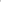 Projekt wykonawczy — cz. III — instalacje;Przedmiary robót;Specyfikacja techniczna wykonania i odbiorów robót budowlanych                              i konserwatorskich.Wykonawca, w ramach realizacji przedmiotu zamówienia i w ramach zaoferowanej ceny zastosuje materiały pierwszego gatunku. Wykonawca oświadcza, że zapoznał się z wszystkimi warunkami oraz dokumentacją, niezbędnymi do prawidłowego wykonania przez Wykonawcę przedmiotu zamówienia. Jednocześnie Wykonawca gwarantuje wykonanie całości przedmiotu zamówienia za wynagrodzeniem, określonym w ofercie Wykonawcy.§2 Termin realizacjiTermin rozpoczęcia realizacji umowy: w dniu podpisania umowyTermin zakończenia wykonywania przedmiotu zamówienia: ……………2019 r. (zgodnie z ofertą Wykonawcy).Wykonawca przedłoży Zamawiającemu w ciągu 7 dni kalendarzowych od daty zawarcia umowy harmonogram rzeczowo — finansowy realizacji przedmiotu zamówienia, który będzie obejmował główne etapy inwestycji. Harmonogram, w przypadku powierzenia wykonania części zamówienia podwykonawcom, będzie zawierał również podział na roboty wykonane samodzielnie przez Wykonawcę oraz roboty wykonane przez podwykonawców. Zamawiający może zażądać od Wykonawcy wprowadzenia zmian w harmonogramie. Wykonawca jest zobowiązany uzyskać akceptację harmonogramu przez Zamawiającego, przed rozpoczęciem realizacji przedmiotu zamówienia i wprowadzeniem na teren robót. Harmonogram rzeczowo-finansowy realizacji przedmiotu zamówienia, po jego akceptacji przez Zamawiającego, stanowić będzie załącznik do niniejszej umowy. Zmiany harmonogramu dopuszczalne są wyłącznie po uzyskaniu pisemnej, uprzedniej zgody Zamawiającego.Termin wprowadzania na teren robót ustala się na dzień po dniu zaakceptowania przez Zamawiającego harmonogramu rzeczowo-finansowego realizacji przedmiotu zamówienia, zgodnie z ust. 3, nie później jednak niż do 14 dni kalendarzowych od daty zawarcia umowy, tj. od dnia ……………….r. na podstawie protokołu wprowadzenia, podpisanego przez Zamawiającego, inspektorów nadzoru Zamawiającego i Wykonawcę oraz zaakceptowanego przez Zamawiającego harmonogramu rzeczowo — finansowego realizacji przedmiotu zamówienia. Niewprowadzenie Wykonawcy na teren robót w terminie określonym w zdaniu pierwszym, z przyczyn leżących po stronie Wykonawcy, nie daje podstaw do przedłużenia terminu realizacji umowy, ani zwolnienia się Wykonawcy z odpowiedzialności za teren robót. W dniu wprowadzenia na teren robót, Zamawiający przekaże Wykonawcy dziennik budowy oraz jeden egzemplarz dokumentacji projektowej.Po protokolarnym przejęciu od Zamawiającego terenu robót Wykonawca ponosi aż do chwili odbioru końcowego przedmiotu zamówienia pełną odpowiedzialność za przekazany teren robót.§3 WynagrodzenieZamawiający zapłaci Wykonawcy za przedmiot zamówienia, określony w §1 wynagrodzenie ryczałtowe w kwocie brutto: ……………… zł (słownie: ………………………………………………………złotych) płatne w częściach zgodnie z harmonogramem rzeczowo – finansowym, o którym mowa w ust. 3.Wynagrodzenie określone w ust. 1 zawiera wszelkie koszty związane z realizacją umowy, w tym wynikające wprost z przedmiarów robót, jak również nie ujęte w ww. dokumentach, a niezbędne do wykonania umowy, w szczególności koszty wszelkich robót przygotowawczych, porządkowych, koszty zagospodarowania terenu robót, koszty wykonania, utrzymania i likwidacji zaplecza robót, zmiany organizacji ruchu oraz jej utrzymanie na czas prowadzenia robót, koszty obsługi geodezyjnej, koszty poboru prądu i wody, itp.Płatności odbywać się będą w częściach określonych harmonogramem                   rzeczowo – finansowym, po odbiorze każdego etapu przedmiotu zamówienia określonego w harmonogramie rzeczowo - finansowym, zgodnie z protokołami odbiorów częściowych i z protokołem odbioru końcowego, z uwzględnieniem wymagań określonych w §7 ust. 18. Warunkiem wystawienia faktury jest podpisanie protokołów odbiorów częściowych i protokołu końcowego przedmiotu zamówienia stwierdzających wykonanie danego etapu przedmiotu zamówienia bez wad.Fakturę należy wystawić na Miasto Stołeczne Warszawa, Pl. Bankowy 3/5, 00-950 Warszawa, NIP 525-22-48-481, natomiast odbiorcą faktury i płatnikiem będzie Centrum Wspierania Rodzin „ Rodzinna Warszawa”, 00-231 Warszawa, ul. Stara 4.Zapłata wynagrodzenia, będzie realizowana w terminie 21 dni od daty doręczenia faktury po uprzednim sprawdzeniu jej przez Zamawiającego pod względem merytorycznym i rachunkowym. Zapłata nastąpi przelewem na rachunek bankowy wskazany przez Wykonawcę w banku:………………………………………………………………………………………………nr rachunku:……………………………………………………………………………………………….Faktury wystawiane przez Wykonawcę powinny być doręczane do Centrum Wspierania Rodzin „Rodzinna Warszawa” na adres korespondencyjny: ul. Jezuicka 1/3; 00-281 WarszawaW przypadku doręczenia faktury niezgodnie z ust. 6, za datę skutecznego doręczenie faktury Strony będą uznawać datę jej wpływu do Centrum Wspierania Rodzin „Rodzinna Warszawa”, ul. Jezuicka 1/3; 00-281 Warszawa. W tym przypadku dopiero od daty skutecznego doręczenia rozpocznie bieg termin zapłaty określony w ust. 5.Prawidłowo wystawiona faktura powinna zawierać numer umowy, na podstawie której jest wystawiana. Zapłata wynagrodzenia nastąpi po stwierdzeniu przez Zamawiającego, że faktura jest prawidłowo wystawiona oraz że przedmiot zamówienia został należycie wykonany.Za dzień dokonania płatności Strony będą uznawać dzień obciążenia rachunku bankowego Zamawiającego.§4 Roboty dodatkowe i zamienneJeżeli wystąpią przesłanki do zmiany umowy dotyczące realizacji zamówień dodatkowych i uzupełniających, Zamawiający indywidualnie rozpatrzy możliwość zlecenia wykonania robót dodatkowych i uzupełniających Wykonawcy.W przypadku wystąpienia robót dodatkowych i uzupełniających, Wykonawca sporządza protokół konieczności i kosztorys na podstawie cen jednostkowych określonych w kosztorysie ofertowym, przedstawionym w ofercie. Roboty dodatkowe i uzupełniające, dla których nie określono cen jednostkowych w kosztorysie ofertowym będą rozliczane na podstawie czynników cenotwórczych nie wyższych od średnich publikowanych                 w wydawnictwie SEKOCENBUD obowiązujących w danym okresie rozliczeniowym.W przypadku uznania przez strony umowy, protokołem konieczności, iż niezbędne jest wykonanie robót zamiennych, Wykonawca sporządzi kosztorys z uwzględnieniem różnicy pomiędzy ceną umowną za prace zamienne, a ceną umowną za prace zaniechane.              Po zaakceptowaniu kosztorysu przez Zamawiającego, Strony umowy zawrą aneks do umowy dotyczący robót zamiennych lub zaniechanych.§5 Obowiązki i prawa Zamawiającego oraz inspektora nadzoru inwestorskiego1. Do obowiązków Zamawiającego należy:l) przekazanie Wykonawcy terenu robót w terminie określonym umową; 2) udostępnienie Wykonawcy posiadanej dokumentacji;3) pełnienie nadzoru inwestorskiego nad wykonaniem przedmiotu zamówienia;4) dostarczenia dziennika budowy;5) udostępnienia w dniu wprowadzenia na teren robót źródeł poboru wody i energii elektrycznej oraz wyznaczenia Wykonawcy miejsca na zaplecze; 6) dokonanie odbiorów częściowych i końcowego przedmiotu zamówienia;7) zapłata wynagrodzenia za prawidłowo wykonany przedmiot zamówienia.Zamawiający wyznaczy inspektora nadzoru i powiadomi o tym Wykonawcę przy wprowadzeniu Wykonawcy na teren robót.Wykonawca wyznacza Pana/ią…………………………………….. do kierowania robotami stanowiącymi przedmiot zamówienia.Zmiany dotyczące osób wymienionych w ust. 2 i 3 wymagają uprzedniego pisemnego powiadomienia Stron, lecz nie stanowią zmiany umowy, wymagającej formy pisemnej.Zmiana osoby kierującej robotami ze strony Wykonawcy dopuszczalna jest wyłącznie w przypadku, gdy nowy kierownik budowy dysponuje uprawnieniami i kwalifikacjami wymaganymi do sprawowania powierzonych mu funkcji, zgodnie z SIWZ.Inspektor nadzoru będzie wykonywał swoje obowiązki i uprawnienia, zgodnie z zakresem kompetencji wynikającym z umowy, przy zachowaniu zasad i wymogów określonych przepisami, w tym ustawą Prawo budowlane.W przypadku, gdy niezbędne będzie podjęcie ustaleń wykraczających poza zakres uprawnień inspektora nadzoru, wiążących ustaleń i rozstrzygnięć dokona Zamawiający.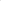 Polecenia wydawane przez inspektora nadzoru mogą mieć formę pisemną lub ustną. Inspektor nadzoru dokonuje stosownych wpisów do dziennika budowy.Wykonawca zapewni inspektorowi nadzoru swobodny dostęp do miejsc, gdzie wykonywane są prace objęte umową i dostarczy mu wszelkich żądanych danych lub informacji. Inspektor nadzoru jest uprawniony do nadzoru i kontroli wszystkiego, co jest przygotowywane lub wytwarzane w celu dostawy lub zastosowania na potrzeby realizacji umowy. Inspektor nadzoru może domagać się przeprowadzenia badań, ekspertyz i innych czynności sprawdzających jeżeli uzna, że jest to niezbędne dla oceny prawidłowości realizacji zobowiązań Wykonawcy określonych niniejszą umową. Wykonawca zapewni urządzenia, instrumenty, robociznę i materiały potrzebne do wykonania lub pobrania próbek oraz dostarczy wymagane próbki materiałów do zbadania ich jakości. Koszt przeprowadzenia badań jakości ponosi Wykonawca.Inspektor nadzoru oraz Zamawiający  ma prawo przekazać Wykonawcy dodatkowe polecenia, rysunki i instrukcje, jakie uznają za konieczne dla zgodnego z umową wykonania robót lub usunięcia stwierdzonych wad lub nieprawidłowości. Wykonawca ma obowiązek dostosować sposób wykonywania robót do rysunków, instrukcji i poleceń inspektora nadzoru i Zamawiającego.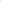 Inspektor nadzoru ma prawo zgłaszać Wykonawcy uwagi w stosunku do osób, które jego zdaniem są niekompetentne lub niedbałe w wykonywaniu swojej pracy, lub których obecność na terenie robót jest uznawana przez niego za niepożądaną z uwagi na bezpieczeństwo lub dbałość o prawidłowe wykonywanie robót. Jeżeli moc przyłącza elektrycznego, ze źródła poboru wskazanego przez Zamawiającego zgodnie z ust. 1 pkt 6, okaże się niewystarczająca dla potrzeb wykonania przedmiotu zamówienia, Wykonawca będzie zobowiązany wystąpić o zwiększenie mocy przyłącza oraz pokryje związane z tym koszty. §6 Obowiązki i prawa WykonawcyWykonawca ma obowiązek sporządzenia na własny koszt:niezbędnej dokumentacji powykonawczej;planu bezpieczeństwa i ochrony zdrowia na terenie robót oraz na terenach przyległych.Wykonawca powinien zapewnić kompetentne kierownictwo, wykwalifikowaną siłę roboczą, odpowiednie surowce, materiały, sprzęt i inne urządzenia oraz wszelkie inne przedmioty i wyposażenie niezbędne do wykonania przedmiotu zamówienia oraz usunięcia wad w sposób zapewniający osiągnięcie celów umowy.Wszelkie zmiany zakresu robót w stosunku do Specyfikacji Istotnych Warunków Zamówienia, przedmiarów dostarczonych przez Zamawiającego, kosztorysu ofertowego i specyfikacji technicznych, dokonywane przez Wykonawcę, powinny być uzgadniane z Zamawiającym i uzyskać jego uprzednią pisemną akceptację.Wykonawca w sposób wymagany przepisami prawa oznacza teren robót, oraz tereny przyległe, organizuje i wyposaża teren robót w urządzenia niezbędne dla realizacji przedmiotu zamówienia a po zakończeniu robót porządkuje i likwiduje zaplecze robót.Wykonawca ma zabezpieczyć istniejący na nieruchomości przy ul. Starej 4 w Warszawie plac zabaw zawierający w swoim obrębie wydzieloną drogę ewakuacyjną z budynku oraz plac manewrowy dla straży pożarnej, w sposób umożliwiający bezpieczne jego użytkowanie przez dzieci i nie może ingerować w plac zabaw podczas wykonywania robót budowlanych. W przypadku powstania w związku z wykonywaniem Umowy szkód na terenie placu zabaw, w tym uszkodzeń urządzeń, systemu nawadniania i nawierzchni, Wykonawca będzie zobowiązany do ich naprawienia na własny koszt.Roboty budowlane będą wykonywane w sposób zabezpieczający:1) możliwość korzystania z placu zabaw, o którym mowa w ust. 5, w ciąg trwania robót budowlanych;2) przyległy do placu budowy trawnik wraz z systemem nawadniania;3) możliwość dojazdu na plac budowy pojazdom Wykonawcy a także państwowych służb, inspekcji i straży;4) dostępność drogi pożarowej oraz placu manewrowego dla straży pożarnej. Wykonawca bierze na siebie pełną odpowiedzialność za zapewnienie warunków bezpieczeństwa tak personelu własnego jak też osób trzecich na terenie robót oraz na terenach przyległych.Wykonawca wykonuje na własny koszt wszelkie badania a ich wyniki na bieżąco przedstawia Zamawiającemu.Wykonawca przekazuje Zamawiającemu w dniu zgłoszenia gotowości do końcowego odbioru robót - dokumenty pozwalające na ocenę prawidłowego wykonania robót (w tym atesty, wyniki badań użytych materiałów itp.).10. Wykonawca zobowiązuje się do przedłożenia na każde żądanie Zamawiającego dokumentów poświadczających spełnienie przez Wykonawcę obowiązków określonych w ust. 4-7.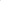 W przypadku niespełnienia przez Wykonawcę warunków, o których mowa w ust. 4-8 oraz 13-17 Zamawiający ma prawo rozwiązania umowy z winy Wykonawcy w terminie 30 dni od upływu wyznaczonego przez Zamawiającego dodatkowego 7 dniowego terminu na wykonanie przedmiotowych obowiązków przez Wykonawcę.Przed dokonaniem odbioru końcowego Wykonawca przekaże Zamawiającemu komplet dokumentacji powykonawczej, co stanowić będzie warunek podpisania protokołu odbioru końcowego przez Zamawiającego.Zamawiający wymaga zatrudnienia na podstawie umowy o pracę w rozumieniu przepisów ustawy z dnia 26 czerwca 1974 r. — Kodeks pracy (Dz. U. z 2018 r. poz. 108, z późn. zm.) przez Wykonawcę lub podwykonawcę wszystkich osób wykonujących czynności na terenie robót w trakcie realizacji przedmiotu zamówienia, z wyłączeniem osób wykonujących samodzielne funkcje w budownictwie w rozumieniu ustawy z dnia 7 lipca 1994 r. Prawo budowlane (Dz. U. z 2017 r. poz. 1332, z późn. zm.).W trakcie realizacji zamówienia Zamawiający uprawniony jest do wykonywania czynności kontrolnych wobec Wykonawcy odnośnie spełniania przez Wykonawcę lub podwykonawcę wymogu zatrudnienia na podstawie umowy o pracę osób wykonujących wskazane w ust. 13 czynności. Zamawiający uprawniony jest w szczególności do:żądania oświadczeń i dokumentów w zakresie potwierdzenia spełniania ww. wymogów i dokonywania ich oceny;żądania wyjaśnień w przypadku wątpliwości w zakresie potwierdzenia spełniania ww. wymogów;przeprowadzania kontroli na miejscu wykonywania świadczenia.W trakcie realizacji zamówienia na każde wezwanie Zamawiającego w wyznaczonym w tym wezwaniu terminie Wykonawca przedłoży Zamawiającemu, w celu potwierdzenia spełnienia wymogu zatrudnienia na podstawie umowy o pracę przez Wykonawcę lub podwykonawcę osób wykonujących wskazane w ust. 13 czynności w trakcie realizacji przedmiotu zamówienia: oświadczenie Wykonawcy lub podwykonawcy o zatrudnieniu na podstawie umowy o pracę osób wykonujących czynności, których dotyczy wezwanie Zamawiającego. Oświadczenie to powinno zawierać w szczególności: dokładne określenie podmiotu składającego oświadczenie, datę złożenia oświadczenia, wskazanie, że objęte wezwaniem czynności wykonują osoby zatrudnione na podstawie umowy o pracę wraz ze wskazaniem liczby tych osób, rodzaju umowy o pracę i wymiaru etatu oraz podpis osoby uprawnionej do złożenia oświadczenia w imieniu Wykonawcy lub podwykonawcy.Z tytułu niespełnienia przez Wykonawcę lub podwykonawcę wymogu zatrudnienia na podstawie umowy o pracę osób wykonujących wskazane w ust. 13 czynności Zamawiający przewiduje sankcję w postaci obowiązku zapłaty przez Wykonawcę kary umownej w wysokości określonej w § 12 ust. 1 pkt. 9. Niezłożenie przez Wykonawcę w wyznaczonym przez Zamawiającego terminie żądanych przez Zamawiającego oświadczeń w celu potwierdzenia spełnienia przez Wykonawcę lub podwykonawcę wymogu zatrudnienia na podstawie umowy o pracę, o których mowa w ust. 13, traktowane będzie jako niespełnienie przez Wykonawcę lub podwykonawcę wymogu zatrudnienia na podstawie umowy o pracę osób wykonujących wskazane w ust. 13 czynności. W przypadku wątpliwości co do przestrzegania prawa pracy przez Wykonawcę lub podwykonawcę, Zamawiający może zwrócić się o przeprowadzenie kontroli przez Państwową Inspekcję Pracy.Wykonawca opracuje projekt organizacji robót wraz z planem BIOZ.Wykonawca zobowiązany jest do usuwania na własny koszt odpadów z terenu robót i terenów przyległych.Wykonawca zobowiązany jest przestrzegać ustalonych w umowie oraz w przyjętym harmonogramie terminów pośrednich wykonania części robót oraz kolejności ich realizacji.Wykonawca jest odpowiedzialny za ochronę środowiska na terenie robót i w jego otoczeniu oraz za wszelkie szkody powstałe z tego tytułu. Wykonawcę obciążają wszelkie kary i opłaty powstałe w związku z naruszeniem przepisów prawa, w tym ustawy Prawo budowlane oraz przepisów z zakresu ochrony środowiska.Wykonawca zobowiązany jest do zapewnienia w trakcie prowadzenia robót stałej obecności na placu budowy kierownika budowy lub kierownika robót.Wszystkie materiały powinny być zatwierdzone przed wbudowaniem przez inspektora nadzoru na podstawie okazanych przez Wykonawcę dokumentów zgodności (na podstawie ustawy z dnia 16 kwietnia 2004 r. o wyrobach budowlanych) złożonych na minimum 3 dni przed planowaną datą ich wbudowania.Wykonawca jest zobowiązany do zatrudnienia dwóch osób, o których mowa w art. 29 ust. 4 pkt. 1 ustawy Prawa zamówień publicznych, na cały czas realizacji przedmiotu zamówienia. Zatrudnienie ww. osób powinno nastąpić w ciągu 10 dni roboczych, licząc od dnia zawarcia umowy i trwać do końca realizacji przedmiotu zamówienia.W przypadku rozwiązania stosunku pracy przez osobę zatrudnioną zgodnie z ust. 23 lub przez Wykonawcę przed zakończeniem realizacji przedmiotu zamówienia, Wykonawca jest zobowiązany do zatrudnienia w terminie 10 dni od dnia ustania zatrudnienia, na to miejsce innej osoby bezrobotnej w rozumieniu ustawy z dnia 20 kwietnia 2004 r. o promocji zatrudnienia i instytucjach rynku pracy.Wykonawca jest zobowiązany przedstawić Zamawiającemu dokumenty potwierdzające zatrudnienie osób, o których mowa w ust. 23 i 24, z uwzględnieniem przepisów o ochronie danych osobowych. Przedstawienie dokumentów potwierdzających zatrudnienie powinno nastąpić w terminie 5 dni roboczych od dnia zatrudnienia. Zamawiający ma prawo w każdym czasie realizacji przedmiotu zamówienia zwrócić się do Wykonawcy, o przedstawienie dokumentów potwierdzających zatrudnienie ww. osób. Wykonawca ma obowiązek przedstawić żądane dokumenty w terminie wskazanym przez Zamawiającego.Do obowiązków Wykonawcy należy wykonanie umów o roboty budowlane zawartych z podwykonawcami, które Zamawiający zaakceptował, w szczególności zapłata należnego wynagrodzenia za roboty budowlane wykonane przez podwykonawców.Wykonawca zobowiązany jest do zakupu i montażu we własnym zakresie podliczników energii elektrycznej oraz wody, do pomiaru zużycia tych mediów podczas wykonywania przedmiotu zamówienia. Koszty orgii elektrycznej i wody obciążają Wykonawcę.§7 Podwykonawcyl . Wykonawca ma prawo powierzyć podwykonawcom tylko taki zakres prac, który nie został określony przez Zamawiającego w SIWZ jako część przedmiotu zamówienia, która nie może być powierzona podwykonawcom a następnie została wskazana w ofercie stanowiącej integralną część umowy, jako część zamówienia, której wykonanie Wykonawca zamierza powierzyć podwykonawcom lub dalszym podwykonawcom, których firmy Wykonawca wskazał w ofercie, z zastrzeżeniem ust. 14.Wykonawca, podwykonawca lub dalszy podwykonawca zobowiązuje się powierzać wykonanie części przedmiotu zamówienia tylko takim podwykonawcom, którzy zapewniają należyte wykonanie powierzonych im części przedmiotu zamówienia. Zamawiający zastrzega sobie prawo weryfikacji kwalifikacji podwykonawcy. Umowa zawierana z podwykonawcami lub dalszymi podwykonawcami musi być dostosowana do warunków umowy zawartej pomiędzy Zamawiającym i Wykonawcą, w szczególności w zakresie sposobu i terminów wykonania robót przez podwykonawców, ubezpieczenia odpowiedzialności cywilnej podwykonawcy od ryzyka i następstw nieszczęśliwych wypadków, odpowiedzialności z tytułu rękojmi i gwarancji, zasad odpowiedzialności oraz podstaw naliczania i wysokości kar umownych. Umowa o podwykonawstwo musi również określać zasady odbiorów wykonanych robót zgodne z warunkami odbioru zawartymi w umowie między Zamawiającym a Wykonawcą. Umowy o podwykonawstwo nie mogą bezpośrednio lub pośrednio naruszać interesu prawnego i finansowego Zamawiającego.Wykonawca, podwykonawca lub dalszy podwykonawca jest obowiązany, w trakcie realizacji przedmiotu zamówienia, do przedłożenia Zamawiającemu projektu umowy o podwykonawstwo, której przedmiotem są roboty budowlane, a którą zamierza zawrzeć, a także projektu jej zmiany, nie później niż 14 dni przed planowanym terminem jej zawarcia — przy czym podwykonawca lub dalszy podwykonawca jest obowiązany dołączyć zgodę Wykonawcy na zawarcie umowy o podwykonawstwo lub jej zmiany, o treści zgodnej z projektem umowy lub projektem zmiany.Projekt umowy o podwykonawstwo lub dalsze podwykonawstwo powinien:mieć formę pisemną, przy czym jego integralną częścią jest część dokumentacji technicznej zawartej w SIWZ określającej zakres robót zlecanych podwykonawcy lub dalszemu podwykonawcy;2) spełniać następujące wymagania:być zgodny z prawem, w szczególności z przepisami Kodeksu cywilnego oraz ustawy Prawo zamówień publicznych,zawierać postanowienia umożliwiające Zamawiającemu prowadzenie kontroli sposobu realizacji przez podwykonawcę powierzonej mu części przedmiotu zamówienia,nie może zawierać postanowień sprzecznych z niniejszą umową,zawierać postanowienia w zakresie zatrudnienia na umowę o pracę, o których mowa w § 6 ust. 13 -16.Łączna wartość umów o podwykonawstwo lub o dalsze podwykonawstwo nie może przekroczyć wartości robót składających się na zakres prac, które mogą być powierzone podwykonawcom lub dalszym podwykonawcom i w żadnym wypadku nie może być wyższa niż wartość umowy Zamawiającego z Wykonawcą.Zamawiający, w terminie 14 dni od dnia otrzymania projektu umowy o podwykonawstwo, której przedmiotem są roboty budowlane lub od otrzymania projektu jej zmiany, może zgłosić w formie pisemnej zastrzeżenia, w szczególności w przypadku niespełnienia wymagań określonych w SIWZ lub ustalenia terminu zapłaty wynagrodzenia podwykonawcy lub dalszemu podwykonawcy dłuższego niż 21 dni od dnia doręczenia Wykonawcy, podwykonawcy lub dalszemu podwykonawcy faktury lub rachunku, o których mowa w ust. 19. Niezgłoszenie w formie pisemnej zastrzeżeń w wyżej wymienionym terminie, uważa się za akceptację projektu umowy o podwykonawstwo, której przedmiotem są roboty budowlane lub projektu jej zmiany przez Zamawiającego.Wykonawca, podwykonawca lub dalszy podwykonawca jest obowiązany przedłożyć Zamawiającemu poświadczoną za zgodność z oryginałem kopię zawartej umowy o podwykonawstwo, której przedmiotem są roboty budowlane, w terminie 7 dni od jej zawarcia.Zamawiający w terminie 7 dni od otrzymania kopii zawartej umowy o podwykonawstwo, której przedmiotem są roboty budowlane lub od otrzymania jej zmiany, może zgłosić w formie pisemnej sprzeciw do takiej umowy, jeżeli nie spełnia ona wymagań określonych w SIWZ lub gdy przewiduje termin zapłaty dłuższy niż 21 dni od daty doręczenia faktury lub rachunku, o których mowa w ust. 19. Niezgłoszenie w formie pisemnej sprzeciwu przez Zamawiającego w powyższym terminie 7 dni uważa się za akceptację umowy lub jej zmiany przez Zamawiającego.Wykonawca, podwykonawca lub dalszy podwykonawca jest obowiązany przedłożyć Zamawiającemu poświadczoną za zgodność z oryginałem kopię zawartej umowy o podwykonawstwo, której przedmiotem są dostawy lub usługi lub zmianę tej umowy, w terminie 7 dni od jej zawarcia — z wyłączeniem umów o podwykonawstwo o wartości mniejszej niż 0,5% wartości niniejszej umowy oraz umów o podwykonawstwo, których przedmiot został wskazany przez Zamawiającego w SIWZ jako niepodlegający niniejszemu obowiązkowi. Powyższe wyłączenie nie dotyczy umów o wartości większej niż 50.000,00 zł. Jeżeli termin zapłaty wynagrodzenia wskazany w umowie o podwykonawstwo, której przedmiotem są dostawy lub usługi, lub jej zmianie, jest dłuższy niż określony w ust. 19, Zamawiający informuje o tym Wykonawcę i wzywa go do doprowadzenia do zmiany tej umowy pod rygorem wystąpienia o zapłatę kary umownej.Wykonawca przedłoży Zamawiającemu wraz z umową o podwykonawstwo odpis z Krajowego Rejestru Sądowego lub z Centralnej Ewidencji i Informacji o Działalności Gospodarczej określający sposób reprezentacji podwykonawcy i osoby upoważnione do jego reprezentacji.Uzyskanie akceptacji Zamawiającego na zawarcie umowy o podwykonawstwo lub jej zmiany, której przedmiotem są roboty budowlane, a także przedłożenie Zamawiającemu umowy o podwykonawstwo, której przedmiotem są dostawy lub usługi, nie zwalnia Wykonawcy od odpowiedzialności wobec Zamawiającego za należyte i terminowe wykonanie zobowiązań wynikających z umowy. Wykonawca odpowiada za wszelkie działania, zaniechania, zaniedbania i uchybienia każdego podwykonawcy tak, jak za działania, zaniechania, zaniedbania i uchybienia własne.Jeżeli zmiana albo rezygnacja z podwykonawcy dotycząca podmiotu, na którego zasoby wykonawca powoływał się, na zasadach określonych w art. 22a ust. 1 ustawy Prawo zamówień publicznych, w celu wykazania spełniania warunków udziału w postępowaniu lub kryteriów selekcji, Wykonawca jest zobowiązany wykazać Zamawiającemu, że proponowany inny podwykonawca lub Wykonawca samodzielnie spełnia je w stopniu nie mniejszym niż podwykonawca, na którego zasoby Wykonawca powoływał się w trakcie postępowania o udzielenie zamówienia.Zamawiający może żądać od Wykonawcy zmiany podwykonawcy, jeżeli zachodzą podstawy wykluczenia podwykonawcy lub zachodzi podejrzenie, że roboty powierzone podwykonawcy są wykonywane nienależycie lub zachodzi ryzyko niedotrzymania terminu ich wykonania.Jeżeli powierzenie podwykonawcy wykonania części zamówienia na roboty budowlane lub usługi następuje w trakcie jego realizacji, Wykonawca na żądanie Zamawiającego przedstawia oświadczenia lub dokumenty potwierdzające brak podstaw wykluczenia wobec tego podwykonawcy.Zapłata wynagrodzenia podwykonawcy:w przypadku uchylenia się od obowiązku zapłaty wynagrodzenia odpowiednio przez Wykonawcę, podwykonawcę lub dalszego podwykonawcę Zamawiający dokona bezpośredniej zapłaty wymagalnego wynagrodzenia przysługującego podwykonawcy lub dalszemu podwykonawcy, który zawarł zaakceptowaną przez Zamawiającego umowę o podwykonawstwo, której przedmiotem są roboty budowlane, lub który zawarł przedłożoną Zamawiającemu umowę o podwykonawstwo, której przedmiotem są dostawy lub usługi;wynagrodzenie, o którym mowa w pkt. 1 dotyczy wyłącznie należności powstałych po zaakceptowaniu przez Zamawiającego umowy o podwykonawstwo, której przedmiotem są roboty budowlane, lub po przedłożeniu Zamawiającemu poświadczonej za zgodność z oryginałem kopii umowy o podwykonawstwo, której przedmiotem są dostawy lub usługi;bezpośrednia zapłata obejmuje wyłącznie należne wynagrodzenie, bez odsetek, należnych podwykonawcy lub dalszemu podwykonawcy;Strony ustalają, że w zakresie stosunków wewnętrznych odpowiedzialności solidarnej w stosunku do podwykonawców robót budowlanych, Zamawiający jest uprawniony do otrzymania od Wykonawcy zwrotu całości wypłaconego podwykonawcy wynagrodzenia.Przed dokonaniem bezpośredniej zapłaty, o której mowa w ust. 15 pkt 3, Zamawiający poinformuje Wykonawcę o terminie zgłoszenia pisemnych uwag dotyczących zasadności bezpośredniej zapłaty wynagrodzenia podwykonawcy lub dalszemu podwykonawcy, nie krótszym jednak niż 7 dni od dnia doręczenia tej informacji.W przypadku zgłoszenia uwag, o których mowa w ust. 16, w terminie wskazanym przez Zamawiającego, Zamawiający może:nie dokonać bezpośredniej zapłaty wynagrodzenia podwykonawcy lub dalszemu podwykonawcy, jeśli Wykonawca wykaże niezasadność takiej zapłaty, albozłożyć do depozytu sądowego kwotę potrzebną na pokrycie wynagrodzenia podwykonawcy lub dalszego podwykonawcy w przypadku istnienia zasadniczej wątpliwości Zamawiającego co do wysokości należnej zapłaty lub podmiotu, któremu płatność się należy, albodokonać bezpośredniej zapłaty wynagrodzenia podwykonawcy lub dalszemu podwykonawcy, jeżeli podwykonawca lub dalszy podwykonawca wykaże zasadność takiej zapłaty. W przypadku dokonania bezpośredniej zapłaty podwykonawcy lub dalszemu podwykonawcy, Zamawiający potrąca kwotę wypłaconego wynagrodzenia z wynagrodzenia należnego Wykonawcy.Wynagrodzenie Wykonawcy powierzającego realizację części przedmiotu zamówienia podwykonawcy lub podwykonawcom wypłacane jest po spełnieniu dodatkowo następujących warunków:podstawą do wystawienia faktury przez Wykonawcę jest protokół odbioru częściowego lub końcowego robót podpisany przez strony umowy podwykonawczej;Wykonawca jest zobowiązany przedłożyć wraz z fakturami wystawionymi na rzecz Zamawiającego, oświadczenia podwykonawców lub dalszych podwykonawców, potwierdzające otrzymanie zapłaty należnego im wynagrodzenia oraz brak roszczeń z tytułu realizacji umów o podwykonawstwo. W przypadku braku rzeczonego oświadczenia termin płatności faktur biegnie na nowo od momentu złożenia przez Wykonawcę ww. oświadczeń;oświadczenie winno być podpisane przez osoby upoważnione do reprezentowania składającego je podwykonawcy lub dalszego podwykonawcy;Zamawiający dokona zapłaty całości lub części należnego wynagrodzenia za odebrane protokolarnie od Wykonawcy roboty budowlane po dostarczeniu przez Wykonawcę ww. oświadczeń podwykonawców lub dalszych podwykonawców;w przypadku nieprzedstawienia przez Wykonawcę oświadczeń, o których mowa w pkt. 2, 3 i 4, Zamawiający wstrzyma się z wypłatą należnego Wykonawcy wynagrodzenia za odebrane roboty budowlane w części równej sumie kwot wynikających z zaległości płatniczych. W takim przypadku może dojść do zapłaty wynagrodzenia bezpośrednio na rzecz podwykonawcy lub dalszych podwykonawców z zachowaniem procedur opisanych powyżej;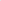 faktury, do których nie zostaną dołączone oświadczenia, o których mowa w pkt. 2, nie będą stanowiły podstawy roszczeń Wykonawcy wobec Zamawiającego o dokonanie zapłaty wynagrodzenia.Termin zapłaty wynagrodzenia podwykonawcy lub dalszemu podwykonawcy przewidziany w umowie o podwykonawstwo nie może być dłuższy niż 21 dni od dnia doręczenia Wykonawcy, podwykonawcy lub dalszemu podwykonawcy faktury lub rachunku potwierdzającego wykonanie zleconej podwykonawcy lub dalszemu podwykonawcy dostawy, usługi lub roboty budowlanej.Powierzenie części zamówienia podwykonawcom nie zwalnia Wykonawcy z odpowiedzialności za należyte wykonanie zamówienia. Wykonawca odpowiada za działania, zaniechania, zaniedbania i uchybienia każdego podwykonawcy tak, jakby to były działania, zaniechania, zaniedbania i uchybienia jego własnych pracowników lub przedstawicieli.Z uwagi, że roboty budowlane, będące przedmiotem zamówienia, mają być wykonywane w miejscu podlegającym bezpośredniemu nadzorowi Zamawiającego, Zamawiający żąda, aby przed przystąpieniem do wykonania zamówienia Wykonawca, o ile są już znane, podał nazwy albo imiona i nazwiska oraz dane kontaktowe podwykonawców i osób do kontaktu z nimi, zaangażowanych w takie roboty budowlane. Wykonawca zawiadamia Zamawiającego o wszelkich zmianach danych, o których mowa w zdaniu pierwszym, w trakcie realizacji zamówienia, a także przekazuje informacje na temat nowych podwykonawców, którym w późniejszym okresie zamierza powierzyć realizację robót budowlanych.Wykonawca zobowiązany jest pisemnie poinformować podwykonawców o warunkach niniejszej umowy. Nie zastosowanie się Wykonawcy do wymogów wynikających z postanowień umowy zawartych powyżej, upoważnia Zamawiającego do podjęcia wszelkich niezbędnych działań w celu wyegzekwowania od Wykonawcy i wszystkich podwykonawców ustaleń umowy, aż do rozwiązania umowy z Wykonawcą z winy Wykonawcy włącznie. Prawo do rozwiązania umowy Zamawiający może wykonać w ciągu 30 dni od dnia powzięcia wiadomości o zdarzeniach uzasadniających rozwiązanie.§8 ZabezpieczenieWykonawca przed zawarciem umowy celem zabezpieczenia prawidłowego wykonania zobowiązań wniósł zabezpieczenie należytego wykonania umowy w wysokości 10 % wynagrodzenia brutto, określonego w §3 ust. 1, tj. kwotę …………………… zł. (słownie: …………………………………………………………………………………zł) w formie…………………………………………….Zwrot zabezpieczenia należytego wykonania umowy nastąpi w terminie:30 dni od daty obustronnie podpisanego protokołu odbioru końcowego przedmiotu zamówienia (70% wartości zabezpieczenia);nie później niż w 15 dniu po upływie okresu rękojmi za wady (30% wartości zabezpieczenia).W przypadku, gdy przedmiot zamówienia nie został wykonany w terminie umownym lub nie został sporządzony protokół odbioru końcowego, w terminie ważności zabezpieczenia wniesionego w innej formie niż w pieniądzu Wykonawca, najpóźniej na 5 dni roboczych przed upływem ważności zabezpieczenia zobowiązany jest przedłużyć obowiązującą gwarancję lub poręczenie lub przedłożyć nową gwarancję lub poręczenie, lub wpłacić pełną kwotę zabezpieczenia na konto Zamawiającego na okres niezbędny do zakończenia umowy i podpisania protokołu odbioru końcowego.Jeśli Wykonawca nie dokona czynności, o których mowa w ust. 3, Zamawiającemu przysługuje prawo uruchomienia zabezpieczenia lub wystąpienia z wezwaniem do zapłaty zabezpieczenia w pełnej kwocie z dotychczasowej gwarancji należytego wykonania umowy, a także do rozwiązania umowy z winy Wykonawcy w terminie 30 dni od wystąpienia przesłanki do rozwiązania umowy.§9 Odbioryl.   Ze strony Zamawiającego odbiorów dokonuje inspektor nadzoru.Wykonawca zobowiązany jest pisemnie zgłosić inspektorowi nadzoru próby i odbiory techniczne do dokonania odbioru i ponieść wszelkie koszty z tym związane. Dla każdego odbioru musi być sporządzony protokół odbioru (protokół odbioru częściowego i protokół odbioru końcowego) podpisany przez inspektora nadzoru oraz Wykonawcę.Zamawiający przystąpi do odbioru częściowego w ciągu 3 dni od daty zgłoszenia przez Wykonawcę gotowości do odbioru częściowego wpisem do dziennika budowy.Odbiór częściowy dokonywany jest dla potrzeb fakturowania w oparciu o procentowe zaawansowanie wykonania prac objętych umową. Podpisanie przez inspektora nadzoru protokołu odbioru robót nie oznacza zwolnienie Wykonawcy od odpowiedzialności za wady, uszkodzenia i usterki, które mogą się ujawnić w dalszym ciągu realizacji inwestycji. Potwierdzenie poprawności wykonania całości zakresu robót stanowi wyłącznie podpisany przez inspektora nadzoru ostateczny protokół odbioru końcowego.Wraz ze zgłoszeniem odbioru częściowego i odbioru końcowego Wykonawca zobowiązany jest przedłożyć inspektorowi nadzoru wszelkie niezbędne dokumenty związane z odbiorem w terminie umożliwiającym ich weryfikację, jak np.: pomiary powykonawcze, atesty materiałowe, oświadczenia kompetentnych instytucji upoważnionych do kontroli prac.Sprawdzenia kompletności i poprawności przedłożonych dokumentów oraz potwierdzenia gotowości do odbioru końcowego dotyczących zakończenia realizacji robót budowlanych inspektor nadzoru dokona w terminie 3 dni od daty zgłoszenia o zakończeniu realizacji robót. Inspektor nadzoru wyznaczy termin i rozpocznie odbiór końcowy przedmiotu zamówienia.Po dokonaniu odbioru końcowego Zamawiający zawiadomi organy wymienione w art. 56 ust. 1 Prawa budowlanego oraz na podstawie art. 57 ust. 1 wystąpi z wnioskiem do właściwego organu o udzielenie pozwolenia na użytkowanie.Jeżeli w toku czynności odbioru końcowego zostaną stwierdzone wady, to Zamawiającemu przysługują następujące uprawnienia: 1) jeżeli wady nadają się do usunięcia:Zamawiający wyznaczy termin ich usunięcia;jeżeli Wykonawca nie usunie wykrytych wad w wyznaczonym terminie, Zamawiający nalicza karę umowną za każdy dzień opóźnienia, wyznaczając ostateczny termin odbioru robót. Jeżeli Wykonawca nie usunie wad w wyznaczonym terminie, Zamawiający może zlecić ich usunięcia osobie trzeciej (innemu wykonawcy) zawieszając działalność komisji odbiorowej do czasu ich usunięcia, przy czym kosztami usunięcia wad przez osobę trzecią zostanie w takim przypadku obciążony Wykonawca, a Zamawiający w pierwszej kolejności przysługuje prawo potrącenia tych kosztów z wynagrodzenia Wykonawcy; 2) jeżeli wady nie nadają się do usunięcia:jeżeli wady nie uniemożliwiają użytkowania przedmiotu odbioru, zgodnie z przeznaczeniem Zamawiający może stosownie obniżyć należne Wykonawcy wynagrodzenie,jeżeli wady uniemożliwiają użytkowanie zgodne z przeznaczeniem Zamawiający może odstąpić od umowy lub żądać ponownego wykonania przedmiotu zamówienia na koszt Wykonawcy.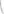 Wykonawca zobowiązany jest do zawiadomienia Zamawiającego o usunięciu wad.§10 Gwarancja i rękojmiaWykonawca jest odpowiedzialny względem Zamawiającego z tytułu rękojmi za wady Przedmiotu zamówienia stwierdzone w okresie ……………………… począwszy od daty odbioru końcowego przedmiotu zamówienia. Odpowiedzialność obejmuje wady fizyczne polegające na niezgodności z umową, w tym niezgodności wskazane w art. 556  kodeksu cywilnego.Wykonawca udzieli Zamawiającemu gwarancji na wykonane roboty na okres określony w ofercie, tj. ……………., licząc od daty odbioru końcowego przedmiotu zamówienia. Wykonawca przed podpisaniem protokołu odbioru końcowego przedmiotu zamówienia przedłoży Zamawiającemu dokument gwarancyjny zawierający oświadczenie gwarancyjne, w formie pisemnej. Przedłożenie dokumentu gwarancyjnego jest warunkiem zapłaty wynagrodzenia Wykonawcy.Data podpisania przez inspektora nadzoru protokołu końcowego potwierdzającego zakończenie realizacji przedmiotu zamówienia jest datą rozpoczęcia okresu rękojmi i gwarancji przedmiotu zamówienia.W okresie trwania rękojmi i gwarancji Zamawiający zastrzega sobie prawo dokonywania przeglądów wykonanych robót. Zamawiający powiadomi Wykonawcę każdorazowo o planowanym przeglądzie z wyprzedzeniem nie krótszym niż 7 dni. Termin powyższy nie obowiązuje w przypadku stwierdzenia wad istotnych grożących awarią lub negatywnie wpływających na bezpieczeństwo, kiedy to przeglądy wykonywane są bezzwłocznie.W razie stwierdzenia w okresie rękojmi lub gwarancji wad nadających się do usunięcia, Zamawiający żąda ich bezzwłocznego usunięcia najpóźniej w ciągu 14 dni od ich zgłoszenia przez Zamawiającego albo w innym terminie obustronnie uzgodnionym.W okresie rękojmi lub gwarancji Wykonawca jest obowiązany do usuwania wad ujawnionych po odbiorze końcowym nieodpłatnie.W przypadku zwłoki powyżej 3 dni w usunięciu przez Wykonawcę wad ujawnionych w okresie rękojmi lub gwarancji, Zamawiający ma prawo do zlecenia zastępczego ich usunięcia innemu wykonawcy, na koszt i ryzyko Wykonawcy.Każdorazowo na naprawione/wymienione elementy w ramach gwarancji lub rękojmi Wykonawca udzieli pisemnej gwarancji na nie krótszy okres niż okres, na który została udzielona gwarancja podstawowa.Dokument gwarancyjny, o którym mowa w ust. 8, Wykonawca przedłoży Zamawiającemu przed dokonaniem odbioru naprawionego/wymienionego elementu.Zamawiającemu przysługuje 7 dni roboczych od dnia doręczenia zgłoszenia o zakończeniu robót naprawczych, na rozpoczęcie odbioru naprawianego/wymienionego elementu, jeśli naprawa/wymiana wykonana została prawidłowo.W przypadku niepodjęcia przez Zamawiającego czynności odbioru robót naprawczych, za termin odbioru uznaje się termin 7 dni od dnia doręczenia zgłoszenia zakończenia robót naprawczych.Przed przystąpieniem do napraw Wykonawca przedstawi Zamawiającemu Program Zapewnienia Jakości z opisem przyczyny powstania wady, czasem wykonania, sposobu jej naprawy z podaniem użytych materiałów, sposobu zabezpieczenia robót z podaniem osoby odpowiedzialnej za BHP.Roszczenia z tytułu rękojmi i gwarancji nie ograniczają jak również nie wyłączają prawa Zamawiającego do dochodzenia odszkodowania za szkody powstałe wskutek usuwania wad w wykonywanych robotach.Udzielenie gwarancji jakości nie wyłącza i nie ogranicza uprawnień Zamawiającego z tytułu udzielonej rękojmi za wady.Wykonawca zobowiązany jest do przedłożenia Zamawiającemu wszelkich dokumentów oraz poinformowania Zamawiającego o zasadach właściwego użytkowania i konserwacji nowo wybudowanych lub wyremontowanych pomieszczeń. W przypadku niedopełnienia obowiązku, o którym mowa w zdaniu poprzednim, Wykonawca nie będzie mógł powoływać się w okresie rękojmi lub gwarancji na okoliczność, iż powstałe w przedmiocie zamówienia wady są wynikiem nieprawidłowego użytkowania lub konserwacji.§11 Odpowiedzialność i ryzyko Wykonawca, na cały czas wykonywania przedmiotu zamówienia będzie kontynuował umowę ubezpieczenia w tym ubezpieczenia od odpowiedzialności cywilnej w zakresie prowadzonej działalności na wartość co najmniej 4.000.000 zł. (słownie: cztery miliony złotych), obejmującą swym zakresem między innymi: a) szkody w mieniu osób trzecich,następstwa nieszczęśliwych wypadków,szkody powstałe w wyniku zniszczeń i kradzieży materiałów i sprzętu oraz innego mienia.Potwierdzone za zgodność z oryginałem kopie polisy zostały przedstawione przez Wykonawcę Zamawiającemu wraz z zabezpieczeniem należytego wykonania umowy przed podpisaniem umowy. W przypadku zakończenia lub ustania umowy ubezpieczenia w okresie obowiązywania niniejszej umowy, Wykonawca zobowiązany jest do jej odnowienia na dotychczasowych warunkach i bezzwłocznego powiadomienia o tym Zamawiającego poprzez złożenie kopii stosownych dokumentów.Zmiany warunków ubezpieczenia mogą być dokonywane za zgodą Zamawiającego wyrażoną na piśmie lub jako ogólne zmiany wprowadzane przez ubezpieczyciela, wynikające ze zmian przepisów prawa.Koszty ubezpieczenia zawarte są w wynagrodzeniu Wykonawcy.Zamawiający nie ponosi odpowiedzialności za szkody i wypadki oraz za szkody spowodowane utratą rzeczy, sprzętu, maszyn i urządzeń oraz uszkodzeniem ciała lub śmierci w czasie wykonywania przedmiotu zamówienia.Wykonawca jest odpowiedzialny i ponosi wszelkie koszty z tytułu szkód powstałych w związku z wykonywaniem przedmiotu zamówienia, chyba, że powstanie szkód nastąpiło z winy Zamawiającego, bądź jest skutkiem siły wyższej. Wykonawca ponosi odpowiedzialność także za szkody w robotach, urządzeniach, materiałach, stanowiących przedmiot odbioru końcowego. Wykonawca powinien chronić przed uszkodzeniem i kradzieżą, a także zapewnić ich utrzymanie, wykonane przez siebie i podwykonawców roboty, urządzenia i materiały przeznaczone do wykonania robót od chwili rozpoczęcia robót do odbioru końcowego przedmiotu zamówienia. Winien on również zabezpieczyć roboty przed szkodami w warunkach zimowych oraz przed działaniem warunków atmosferycznych i wód gruntowych.Wykonawca ponosi odpowiedzialność również za szkody i straty w robotach spowodowane przez siebie podczas usuwania wad w okresie gwarancji jakości i rękojmi za wady.§12 Kary umowneWykonawca z tytułu niewykonania lub nienależytego wykonania umowy zapłaci Zamawiającemu kary umowne:za opóźnienie w rozpoczęciu lub zakończeniu robót - kara w wysokości 0,2% wynagrodzenia umownego brutto, wskazanego w § 3 ust. 1, za każdy rozpoczęty dzień opóźnienia, jednak nie więcej niż 20 % wynagrodzenia umownego brutto;za opóźnienie w usunięciu wad stwierdzonych w okresie rękojmi - kara w wysokości 0,2% wynagrodzenia umownego brutto wskazanego w § 3 ust. 1, za każdy rozpoczęty dzień opóźnienia, jednak nie więcej niż 20 % wynagrodzenia umownego brutto;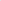 za opóźnienie w wykonaniu zobowiązań z tytułu udzielonej gwarancji - kara w wysokości 0,2% wynagrodzenia umownego brutto wskazanego w § 3 ust. 1 za każdy rozpoczęty dzień opóźnienia, jednak nie więcej niż 20 % wynagrodzenia umownego brutto;za odstąpienie od umowy przez Zamawiającego lub rozwiązanie umowy przez Zamawiającego wskutek okoliczności, za które odpowiada Wykonawca lub za odstąpienie od umowy przez Wykonawcę lub rozwiązanie umowy przez Wykonawcę z przyczyn, za które Zamawiający nie ponosi odpowiedzialności - kara w wysokości 20% wynagrodzenia umownego brutto wskazanego w § 3 ust. 1;za brak zapłaty lub nieterminową zapłatę wynagrodzenia należnego podwykonawcom lub dalszym podwykonawcom — kara umowna w wysokości 5% wynagrodzenia umownego brutto określonego w § 3 ust. 1;za każde nieprzedłożenie Zamawiającemu do uprzedniego zaakceptowania projektu umowy o podwykonawstwo, której przedmiotem są roboty budowlane lub projektu jej zmiany — kara umowna w wysokości 2000 zł (słownie dwa tysiące zł);za każde nieprzedłożenie Zamawiającemu poświadczonej za zgodność z oryginałem kopii umowy o podwykonawstwo lub jej zmiany — kara umowna w wysokości 2000 zł (słownie dwa tysiące zł);za brak zmiany umowy o podwykonawstwo w zakresie zmiany terminu zapłaty, w związku ze sprzeciwem Zamawiającego lub wezwaniem Zamawiającego - kara umowna w wysokości 2000 zł (słownie dwa tysiące zł);za niedopełnienie wymogu zatrudnienia na podstawie umowy o pracę w rozumieniu przepisów Kodeksu pracy osób wykonujących wskazane w §6 ust. 13 czynności, w wysokości iloczynu kwoty minimalnego wynagrodzenia za pracę ustalonego na podstawie przepisów o minimalnym wynagrodzeniu z pracę (obowiązujących w chwili stwierdzenia przez Zamawiającego niedopełnienia przez Wykonawcę wymogu zatrudnienia na podstawie umowy o pracę w rozumieniu przepisów Kodeksu pracy osób wykonujących wskazane w §6 ust. 13 czynności) oraz liczby miesięcy w okresie realizacji umowy, w których nie dopełniono przedmiotowego wymogu — za każdą osobę niewykonującą wskazanych w §6 ust. 13 czynności na podstawie umowy o pracę w rozumieniu przepisów Kodeksu pracy. W przypadku niedopełnienia wymogu zatrudnienia w okresie niepełnego miesiąca kalendarzowego, Wykonawca zapłaci karę umowną obliczoną proporcjonalnie, przyjmując że 1 dzień w miesiącu odpowiada 1/30 wysokości kary umownej określonej powyżej;za brak obecności kierownika budowy lub kierownika robót na terenie robót w trakcie prowadzonych robót — kara w wysokości 0,5% wynagrodzenia umownego brutto określonego w § 3 ust. 1 za każdą stwierdzoną przez inspektora nadzoru nieobecność.W przypadku niezatrudnienia przy realizacji przedmiotu zamówienia wymaganej przez Zamawiającego liczby osób bezrobotnych w rozumieniu ustawy z dnia 20 kwietnia 2004 r. o promocji zatrudnienia i instytucjach rynku pracy lub nieprzedstawienia Zamawiającemu dokumentów, o których mowa w § 6 ust. 25, Wykonawca zapłaci Zamawiającemu karę umowną w wysokości minimalnego wynagrodzenia za pracę, o którym mowa w art. 2 ust. 1 ustawy z dnia 10 października 2002 r. o minimalnym wynagrodzeniu za pracę (Dz. U. z 2017 r. poz. 847), obowiązującego na dzień dokonania naruszenia. Kara umowna będzie naliczana za każdy miesiąc, w którym Wykonawca nie wypełni zobowiązania. Zapłata przez Wykonawcę kar umownych naliczanych przez Zamawiającego nie zwalnia Wykonawcy z wykonania zobowiązań wynikających z umowy.Zamawiający ma prawo dochodzić odszkodowania uzupełniającego na zasadach ogólnych, jeżeli szkoda przewyższy wysokość kar umownych.Zamawiającemu przysługuje prawo potrącenia kar umownych z zabezpieczenia należytego wykonania umowy lub z zabezpieczenia z tytułu rękojmi bądź też potrącenia kar umownych z dowolnej należności Wykonawcy w tym wynagrodzenia, na co Wykonawca wyraża niniejszym zgodę.§13 Rozwiązanie umowy i odstąpienie od umowy l. Zamawiający może rozwiązać umowę, w terminie 30 dni od powzięcia wiadomości o przyczynach uzasadniających rozwiązanie umowy, w przypadkach przewidzianych przepisami prawa oraz w umowie. Zamawiający może ponadto rozwiązać umowę, jeżeli Wykonawca narusza w sposób istotny postanowienia umowy.Do przyczyn uzasadniających rozwiązanie umowy przez Zamawiającego zalicza się w szczególności, przypadki gdy:otwarto likwidację Wykonawcy;zostanie wydany, w wyniku postępowania egzekucyjnego, nakaz zajęcia całości lub części majątku Wykonawcy uniemożliwiający wykonanie przedmiotu zamówienia;Wykonawca zaniechał realizacji umowy, a w szczególności przerwał realizację prac przez okres dłuższy niż 7 dni;Wykonawca nie podjął realizacji robót w terminie 7 dni od umownej daty ich rozpoczęcia, lub w terminie 7 dni od wezwania go przez Zamawiającego do ich rozpoczęcia z przyczyn zależnych od Wykonawcy;Wykonawca wykonuje przedmiot zamówienia wadliwie lub niezgodnie z postanowieniami umowy, a także nie wykonuje poleceń inspektora nadzoru;Wykonawca, w terminie 7 dni od daty otrzymania wezwania Zamawiającego, nie przedłużył ważności wygasającego wymaganego zabezpieczenia należytego wykonania umowy, lub nie zwiększył wartości powyższego zabezpieczenia w związku ze zwiększeniem wartości przedmiotu zamówienia;na skutek uchylenia się od zapłaty wynagrodzenia podwykonawcy lub dalszemu podwykonawcy odpowiednio przez Wykonawcę, podwykonawcę lub dalszego podwykonawcę Zamawiający dokonał co najmniej dwukrotnie bezpośredniej zapłaty na rzecz podwykonawcy lub dalszego podwykonawcy lub w przypadku, gdy dokonał bezpośrednich zapłat na sumę większą niż 5% wynagrodzenia umownego brutto, określonego w §3 ust. 1.Zamawiający może rozwiązać umowę bez wypowiedzenia jeżeli łączna wysokość kar umownych przekroczy 20% wynagrodzenia umownego brutto wskazanego w § 3 ust. 1.4. W przypadku rozwiązania umowy lub odstąpienia od umowy, strony są zobowiązane wykonać następujące czynności: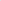 l) Wykonawca zabezpieczy przerwane prace w zakresie wskazanym przez Zamawiającego na koszt strony, z której powodu nastąpiło rozwiązanie umowy lub odstąpienie od umowy;Wykonawca sporządzi zestawienie zawierające wykaz i określenie stopnia zaawansowania wykonanych prac wraz z zestawieniem ich wartości i przedłoży je inspektorowi nadzoru celem oceny i ewentualnego potwierdzenia;w terminie 7 dni od daty przedłożenia zestawienia, o którym mowa wyżej, Zamawiający przy udziale Wykonawcy dokona sprawdzenia zgodności zestawienia ze stanem faktycznym i sporządzi wspólnie z Wykonawcą szczegółowy protokół inwentaryzacji. W przypadku niewykonania powyższych zobowiązań przez Wykonawcę Zamawiającemu przysługuje prawo dokonania powyższych czynności samodzielnie;Wykonawca przekaże Zamawiającemu teren budowy w terminie 14 dni od daty rozwiązania umowy lub odstąpienia od umowy.Niezależnie od przypadków wskazanych powyżej, w razie zaistnienia istotnej zmiany okoliczności powodującej, że wykonanie umowy nie leży w interesie publicznym, czego nie można było przewidzieć w chwili zawarcia umowy, lub dalsze wykonywanie umowy może zagrozić istotnemu interesowi bezpieczeństwa państwa lub bezpieczeństwu publicznemu, Zamawiający może odstąpić od umowy w terminie 30 dni od powzięcia wiadomości o tych okolicznościach. W takim wypadku Wykonawca może żądać jedynie wynagrodzenia należnego mu z tytułu wykonania części umowy.§14 CesjaBez uprzedniej, pisemnej zgody Zamawiającego, Wykonawca nie może dokonać cesji wierzytelności wynikającej z niniejszej umowyWykonawca nie może dokonać innych czynności rozporządzających lub zobowiązujących, których przedmiotem są prawa lub zobowiązania określone umową lub wynikające z niniejszej umowy (art. 509 k.c.)§15 Zmiany umowy1. Zamawiający przewiduje możliwość dokonania zmian postanowień umowy w stosunku do treści oferty, na podstawie której dokonano wyboru Wykonawcy, w poniżej opisanym zakresie i przypadkach:1) zmiana terminu ukończenia robót:zmiany spowodowane warunkami atmosferycznymi w szczególności klęskami żywiołowymi,zmiany spowodowane nieprzewidzianymi w SIWZ warunkami i zdarzeniami, w szczególności:w razie konieczności podjęcia działań zmierzających do ograniczenia skutków zdarzenia losowego wywołanego przez czynniki zewnętrzne, którego nie można było przewidzieć z pewnością, szczególnie zagrażającego bezpośrednio życiu i zdrowiu ludzi, zmiany, w przypadku uzasadnionego polecenia Zamawiającego dokonania zamiennych robót lub ich części; wystąpienia robót dodatkowych, od wykonania których uzależnione jest wykonanie zamówienia podstawowego - jeżeli terminy ich zlecenia, rodzaj lub zakres, uniemożliwiają dotrzymanie pierwotnego terminu umownego, zmiany będące następstwem wstrzymania robót przez uprawnione organy, z przyczyn niewynikających z winy Wykonawcy, niewypały, niewybuchy,wykopaliska archeologiczne,odmienne od przyjętych w dokumentacji projektowej warunki geologiczne w tym wystąpienie wód gruntowych o ile nie przewidywała ich dokumentacja techniczna,odmienne od przyjętych w dokumentacji projektowej warunki terenowe, w szczególności istnienie nie zinwentaryzowanych lub błędnie zinwentaryzowanych obiektów budowlanych,zmiany będące następstwem okoliczności leżących po stronie Zamawiającego, w szczególności:wstrzymanie robót przez Zamawiającego, ii.  konieczność usunięcia błędów lub wprowadzenia zmian w dokumentacji    projektowej lub specyfikacji technicznej wykonania i odbioru robót;zmiany będące następstwem działania organów administracji i innych podmiotów o kompetencjach zbliżonych do organów administracji w szczególności:przekroczenie zakreślonych przez prawo lub regulaminy, a jeśli takich regulacji nie ma - typowych w danych okolicznościach, terminów wydawania przez organy administracji lub inne podmioty decyzji, zezwoleń, uzgodnień itp.; ii. odmowa wydania przez organy administracji lub inne podmioty wymaganych decyzji, zezwoleń, uzgodnień z przyczyn niezawinionych przez Wykonawcę;inne przyczyny zewnętrzne niezależne od Zamawiającego oraz Wykonawcy skutkujące niemożliwością prowadzenia prac lub wykonywania innych czynności przewidzianych umową; W przypadku wystąpienia którejkolwiek z okoliczności wymienionych w pkt. 1 termin realizacji przedmiotu zamówienia może ulec odpowiedniemu przedłużeniu, o czas niezbędny do zakończenia wykonywania przedmiotu zamówienia w sposób należyty, nie dłużej jednak niż o okres trwania tych okoliczności. 2) zmiana sposobu spełnienia świadczenia oraz wysokości wynagrodzenia:a) zmiany technologiczne spowodowane w szczególności następującymi okolicznościami: niedostępność na rynku materiałów lub urządzeń wskazanych w dokumentacji projektowej lub specyfikacji technicznej wykonania i odbioru robót spowodowana zaprzestaniem produkcji lub wycofaniem z rynku tych materiałów lub urządzeń, ii  pojawienie się na rynku materiałów lub urządzeń nowszej generacji pozwalających na zaoszczędzenie kosztów realizacji przedmiotu zamówienia lub kosztów eksploatacji wykonanego przedmiotu zamówienia, lub umożliwiające uzyskanie lepszej jakości robót, iii  pojawienie się nowszej technologii wykonania zaprojektowanych robót pozwalającej na zaoszczędzenie czasu realizacji inwestycji lub kosztów wykonywanych prac, jak również kosztów eksploatacji wykonanego przedmiotu zamówienia, iv. konieczność zrealizowania projektu przy zastosowaniu innych rozwiązań technicznych/technologicznych niż wskazane w dokumentacji projektowej lub specyfikacji technicznej wykonania i odbioru robót, w sytuacji, gdyby zastosowanie przewidzianych rozwiązań groziło niewykonaniem lub wadliwym wykonaniem przedmiotu zamówienia,v. zmiany technologiczne prowadzące do:obniżenia kosztu wykonania robót bez uszczerbku dla jakości i funkcjonalności,obniżenia kosztów użytkowania obiektu czy eksploatacji urządzeń, przy braku zmiany ceny końcowej, podniesienia wydajności urządzeń, podniesienia bezpieczeństwa, usprawnień w trakcie użytkowania obiektu, przy braku zmiany ceny końcowej; vi. zlecenie robót koniecznych do wykonania a wynikłych po odkryciu i ocenie stanu technicznego urządzeń infrastruktury technicznej, vii. konieczność zrealizowania przedmiotu zamówienia przy zastosowaniu innych rozwiązań technicznych lub materiałowych ze względu na zmiany obowiązującego prawa, lub okoliczności gospodarczych, viii. konieczność usunięcia sprzeczności w dokumentacji w przypadku niemożności usunięcia sprzeczności przy pomocy wykładni, w szczególności gdy sprzeczne zapisy mają równy stopień pierwszeństwa.ix. zmiany spowodowane wprowadzeniem przez Zamawiającego zmian w dokumentacji projektowej, jeżeli takie zmiany dokumentacji okażą się konieczne;     x. odmienne od przyjętych w dokumentacji projektowej lub specyfikacji technicznej wykonania i odbioru robót warunki geologiczne skutkujące niemożliwością zrealizowania przedmiotu umowy przy dotychczasowych założeniach technologicznych,xi. odmienne od przyjętych w dokumentacji projektowej lub specyfikacji technicznej wykonania i odbioru robót warunki terenowe, w szczególności istnienie zinwentaryzowanych lub błędnie zinwentaryzowanych obiektów budowlanych.W przypadku wystąpienia którejkolwiek z okoliczności wymienionych w pkt 2 możliwa jest w szczególności zmiana sposobu wykonania przedmiotu zamówienia, materiałów i technologii robót. Zamawiający przewiduje w takiej sytuacji zmianę wynagrodzenia odpowiednio do zmian zaistniałych w trakcie realizacji zamówienia. Wartość zmiany wynagrodzenia zostanie ustalona z zastosowaniem stawek przyjętych do wyceny robót w ofercie Wykonawcy a w zakresie robót, dla których nie określono cen jednostkowych w ofercie Wykonawcy, z zastosowaniem czynników cenotwórczych nie wyższych od średnich publikowanych w wydawnictwie SEKOCENBUD obowiązujących w danym okresie rozliczeniowym.3) Pozostałe zmiany spowodowane następującymi okolicznościami:siła wyższa uniemożliwiająca wykonanie przedmiotu zamówienia zgodnie z SIWZ;rezygnacja przez Zamawiającego z realizacji części przedmiotu zamówienia;kolizja z planowanymi lub równolegle prowadzonymi przez inne podmioty inwestycjami - w takim przypadku zmiany w umowie zostaną ograniczone do zmian koniecznych powodujących uniknięcie lub usunięcie kolizji,zmiany uzasadnione okolicznościami, o których mowa w art. 357  Kodeksu cywilnego,zmiany prowadzące do likwidacji oczywistych omyłek pisarskich i rachunkowych w treści umowy;W przypadku wystąpienia którejkolwiek z okoliczności wymienionych w pkt 3 , możliwa jest w szczególności zmiana sposobu wykonania przedmiotu zamówienia, materiałów i technologii robót. W przypadku lit. b zmiany mogą dotyczyć zakresu wykonywanych prac, zmian dokumentacji i zmniejszenia wynagrodzenia o kwoty odpowiadające cenie robót, z których Zamawiający rezygnuje. 4) Zmiana osób i podmiotów:zmiany osób i podmiotów zdolnych do wykonania zamówienia, w przypadku zdarzeń losowych niezależnych od Wykonawcy, na uzasadniony wniosek Wykonawcy,zmiany osoby pełniącej funkcje kierownika budowy wskazanej w ofercie w przypadku sytuacji niezależnej od Wykonawcy lub na żądanie Zamawiającego jeżeli nie wywiązuje się on z nałożonych obowiązków,Zamawiający, na pisemny wniosek Wykonawcy, dopuszcza zmianę podwykonawcy lub rezygnacje z udziału podwykonawcy przy realizacji przedmiotu zamówienia. Zmiana może nastąpić wyłącznie po przedstawieniu przez Wykonawcę oświadczenia podwykonawcy o jego rezygnacji z udziału w realizacji przedmiotu zamówienia oraz o braku roszczeń wobec Wykonawcy z tytułu realizacji robót. Jeżeli zmiana dotyczy podmiotu trzeciego, na zasobach którego Wykonawca opierał się wykazując spełnianie warunków udziału w postępowaniu, Zamawiający dopuści zmianę pod warunkiem, że nowy podwykonawca wykaże spełnianie warunków w zakresie nie mniejszym niż wskazane na etapie postępowania o udzielenie zamówienia przez dotychczasowego podwykonawcę. Forma zapłaty należności przysługującej podwykonawcom, może ulec zmianie z przyczyn obiektywnych, jeśli zostanie wprowadzona do umowy aneksem podpisanym przez Strony umowy.Przesłanki określone w ust. 1 stanowią katalog zmian, na które Zamawiający może wyrazić zgodę. Nie stanowią jednocześnie zobowiązania do wyrażenia takiej zgody i nie rodzą żadnego roszczenia w stosunku do Zamawiającego.Warunkiem wprowadzenia zmian zawartej umowy jest sporządzenie podpisanego przez Strony Protokołu konieczności określającego przyczyny zmiany oraz potwierdzającego wystąpienie (odpowiednio) co najmniej jednej z okoliczności wymienionych w ust. l. Protokół konieczności będzie załącznikiem do aneksu zmieniającego umowę.Zmiany umowy mogą być dokonane również w przypadku zaistnienie okoliczności wskazanych w art. 144 ust. 1 pkt 2-6 ustawy Prawo zamówień publicznych.§ 16 Klauzule Waloryzacyjne1. Stosowanie do treści art. 142. ust. 5 ustawy Prawo zamówień publicznych Zamawiający przewiduje możliwość zmiany wysokości wynagrodzenia określonego w §3 ust. 1 w następujących przepadkach:zmiany stawki podatku od towarów i usług;zmiany wysokości minimalnego wynagrodzenia za pracę albo wysokości minimalnej stawki godzinowej, ustalonych na podstawie przepisów ustawy z dnia 10 października 2002 r. o minimalnym wynagrodzeniu za pracę;zmiany zasad podlegania ubezpieczeniom społecznym lub ubezpieczeniu zdrowotnemu lub wysokości stawki składki na ubezpieczenia społeczne lub zdrowotne,- jeżeli zmiany te będą miały wpływ na koszty wykonania umowy przez Wykonawcę.W sytuacji wystąpienie okoliczności wskazanej w ust. 1 pkt. 1 każda ze stron może złożyć drugiej stronie pisemny wniosek o zmianę umowy w zakresie tych części wynagrodzenia Wykonawcy, w stosunku, do których obowiązek podatkowy w podatku od towarów i usług powstał po wejściu w życie przepisów zmieniających stawkę podatku od towarów i usług. Wniosek powinien zawierać wyczerpujące uzasadnienie faktyczne i wskazanie podstaw prawnych zmiany stawki podatku od towarów i usług oraz dokładne wyliczenie kwoty wynagrodzenia należnego Wykonawcy po zmianie umowy.W sytuacji wystąpienia okoliczności wskazanych w ust. 1 pkt 2 każda ze stron może złożyć drugiej stronie pisemny wniosek o zmianę umowy w zakresie tych części wynagrodzenia Wykonawcy, w stosunku do których obowiązek zapłaty powstał po wejściu w życie przepisów zmieniających wysokość minimalnego wynagrodzenia za prace albo wysokość minimalnej stawki godzinowej. Wniosek powinien zawierać wyczerpujące uzasadnienie faktyczne i wskazanie podstaw prawnych oraz dokładne wyliczenie kwoty wynagrodzenia należnego Wykonawcy po zmianie umowy. We wniosku powinien zostać wykazany związek pomiędzy wnioskowaną kwotą zmiany wynagrodzenia, a wpływem zmiany wysokości minimalnego wynagrodzenia za pracę albo minimalnej stawki godzinowej na kalkulację wynagrodzenia. Wniosek może obejmować jedynie te koszty realizacji umowy, które Wykonawca obowiązkowo ponosi w związku ze zmianą wysokości minimalnego wynagrodzenia za prace albo wysokości minimalnej stawki godzinowej. Zamawiający oświadcza, iż nie będzie akceptował, kosztów wynikających z podwyższenia wynagrodzeń pracownikom, przyjmującym zlecenie lub świadczącym usługi, które nie są konieczne dla dostosowania wysokości wynagrodzeń do minimalnego wynagrodzenia albo minimalnych stawek godzinowych, w szczególności kosztów podwyższenia wynagrodzenia w kwocie przewyższającej wysokość minimalnego wynagrodzenia za pracęW sytuacji wystąpienia okoliczności wskazanych w ust. 1 pkt. 3 każda ze stron może złożyć drugiej stronie pisemny wniosek o zmianę umowy w zakresie tych części wynagrodzenia Wykonawcy, w stosunku do których obowiązek zapłaty powstał, po zmianie zasad podlegania ubezpieczeniom społecznym lub ubezpieczeniu zdrowotnemu lub wysokości składki na ubezpieczenie społeczne lub zdrowotne. Wniosek powinien zawierać wyczerpujące uzasadnienie faktyczne i wskazanie podstaw prawnych oraz dokładne wyliczenie kwoty wynagrodzenia Wykonawcy po zmianie umowy. We wniosku powinien zostać wykazany związek pomiędzy wnioskowaną kwotą podwyższenia wynagrodzenia a wpływem zmiany zasad lub stawki składki, o których mowa w ust. 1 pkt. 3, na kalkulację wynagrodzenia. Wniosek może obejmować jedynie te koszty realizacji umowy, które Wykonawca obowiązkowo ponosi w związku ze zmianą zasad lub stawek składki, o których mowa w ust. 1 pkt. 3.Zmiana umowy w zakresie zmiany wynagrodzenia, z przyczyn określonych w ust. 1, obejmować będzie wyłącznie wynagrodzenie za roboty, które w dniu zmiany odpowiednio stawki podatku od towarów i usług wysokości minimalnego wynagrodzenia za pracę, wysokości minimalnej stawki godzinowej, zasad podlegania ubezpieczeniom społecznym lub ubezpieczeniu zdrowotnemu lub wysokości stawki składki na ubezpieczenie społeczne lub zdrowotne, nie zostały jeszcze wykonane.Obowiązek wykazania wpływu zmian, o których mowa w ust. 1, na zmianę wynagrodzenia, o którym mowa w §3 ust. l, spoczywa na stronie wnioskującej o dokonanie zmiany.§ 17 Postanowienia końcoweWszelkie zmiany treści umowy mogą być dokonywane wyłącznie w formie pisemnej w postaci aneksu, pod rygorem nieważności.W przypadku zmiany adresu Strony, Strona ta zobowiązana jest do poinformowania drugiej ze Stron listem poleconym o fakcie wystąpienia takiej zmiany, nie później niż 3 dni od daty dokonania zmiany. W przypadku nie wykonania tego obowiązku Strona, która nie przekazała powyższej informacji, ponosi wszelkie tego konsekwencje, w tym zwłaszcza uznanie za skuteczne doręczenie wszelkich przesyłek skierowanych pod poprzedni adres.W sprawach nieunormowanych niniejszą umową mają zastosowanie przepisy ustawy Prawo zamówień publicznych, Kodeksu cywilnego.Spory wynikające z realizacji niniejszej umowy lub z nią związane, nie rozwiązane w sposób polubowny, będą rozstrzygnięte przez sąd powszechny właściwy miejscowo dla siedziby Zamawiającego.§ 18 Dostęp do informacji publicznejWykonawca oświadcza, że znany jest mu fakt, iż treść niniejszej umowy, a w szczególności dotyczące go dane identyfikujące, przedmiot zamówienia i wysokość wynagrodzenia, stanowią informację publiczna w rozumieniu art. 1 ust. 1 ustawy z dnia 6 września 2001 r. o dostępie do informacji publicznej (Dz. U. z 2016 r. poz. 1764, z późn. zm.), która podlega udostępnieniu w trybie przedmiotowej ustawy.Ze względu na tajemnicę przedsiębiorcy udostępnieniu, o którym mowa w ust. 1, nie będą podlegały informacje stanowiące informacje techniczne, technologiczne, organizacyjne przedsiębiorstwa lub inne posiadające wartość gospodarczą oraz informacje nie podane do publicznej wiadomości, w odniesieniu do których przedsiębiorca podjął działania w celu zachowania ich w tajemnicy.§ 19 Załączniki Integralną cześć umowy stanowią następujące dokumenty:Załącznik nr 1 wzór dokumentu „Oświadczenie Gwarancyjne”Załącznik nr 2 wzór dokumentu „Gwarancji Należytego Wykonania Umowy/Rękojmi za Wady”Załącznik nr 3 dokument „Harmonogram Rzeczowo – Finansowy”Załącznik nr 4 Specyfikacja Istotnych Warunków Zamówienia wraz z załącznikami;5.    Załącznik nr 5 oferta Wykonawcy wraz z załącznikami,6.    Załącznik nr 6 pismo powiadamiające o wyborze Wykonawcy.§ 20 Egzemplarze umowy Umowę sporządzono w 3 jednobrzmiących egzemplarzach,	2 egzemplarze dla Zamawiającego, a 1 egzemplarz dla Wykonawcy.         Zamawiający									WykonawcaZałącznik nr 1 OŚWIADCZENIE GWARANCYJNEDo umowy nr……………………….. z dnia……………………………….r.udzielona przez:…………………………………………………z siedzibą w ………………………………………………przy ul…………………………………………,………………………………………………..; zarejestrowaną w …………………………………………………..  ……………………………………Pod numerem KRS……………………………………….., posługującą się numerem REGON…………………………………………………,Numerem NIP………………………………….; reprezentowaną przez……………………………….   …………………………………………..;Zwaną dalej Wykonawcą;W imieniu i na rzecz którego działa Centrum Wspierania Rodzin „Rodzinna Warszawa", ul. Stara 4, 00-231 Warszawa, powołany uchwałą Rady Miasta Stołecznego Warszawy z dnia 07-05-2015 r. nr XI/202/2015 w sprawie utworzenia Centrum Wspierania Rodzin "Rodzinna Warszawa", reprezentowanym na podstawiepełnomocnictwa nr	 z dnia	przez	, zwanym dalejZamawiającym,Wykonawca jako gwarant, udziela niniejszym Zamawiającemu gwarancji na przedmiot objęty umową Nr………………………………. z dnia………………………………………r.Składając niniejsze oświadczenie gwarancyjne Wykonawca zapewnia, że przedmiot umowy nr…………………z dnia………………………………	r. jest wykonany i ma wszelkie właściwości odpowiadające warunkom określanym w powyższej wskazanej umowie oraz odpowiada wymogom zawartym w SIWZ, będącej podstawą wyboru oferty Wykonawcy.Gwarancja udzielana jest na okres……………...miesięcy, licząc od daty odbioru końcowego przedmiotu umowy     wskazanej w protokole odbioru, w którym Zamawiający potwierdził prawdziwość i terminowość wykonania zobowiązań umownych przez Wykonawcę.Terytorialny zasięg ochrony gwarancyjnej obejmuje obszar Rzeczypospolitej Polskiej.Wszelkie roszczenia gwarancyjne kierowane mogą być na adres Wykonawcy, tj.:………………………………………………………………………………………………………………………………………………………       email:………………………………………………………………,tel.………………………………………….Fax………………………………        Adres korespondencyjny…………………………………………………………………………………………………………………….…….Roszczenia gwarancyjne składane być mogą w formie pisemnej poprzez przesłanie stosownej korespondencji na adres korespondencyjny lub adres mailowy Wykonawcy wskazany powyżej z jednakowym skutkiem prawnym w zakresie skuteczności każdego ze sposobów doręczenia.Dopuszczalna jest zmiana adresu korespondencyjnego Wykonawcy jednakże wyłącznie na obszarze   Rzeczypospolitej Polskiej.
 W przypadku zmiany/przeniesienia siedziby Wykonawcy za granicę zobowiązany jest on do   wskazania swego przedstawiciela oraz jego adresu na obszarze Rzeczypospolitej Polskiej. Zmiana adresu do zgłoszenia uprawnień lub roszczeń gwarancyjnych jest skuteczna wobec Zamawiającego z datą otrzymania przez niego stosownej, pisemnej informacji.	W przypadku braku powyższej informacji lub jej niezgodności z powyżej wskazanymi warunkami za skuteczne uznane będzie doręczenie lub próba doręczenia na adres wskazany w pkt. 7.      11.	Za datę realizacji uprawnień lub zgłoszenia roszczeń gwarancyjnych Zamawiającego przyjmuje się datę    nadania korespondencji pocztowej lub mailowej przez Zamawiającego. 12.	Zakres uprawnień lub roszczeń Zamawiającego jest jednocześnie zakresem obowiązków Wykonawcy i    obejmuje wedle wyboru Zamawiającego prawo do żądania:usunięcia wady fizycznej lub dostarczenia rzeczy wolnej od wad,zwrotu zapłaconego wynagrodzenia w całości lub w części,zapewnienia innych świadczeń zmierzających do utrzymania bądź przywrócenia właściwości, cech  funkcjonalności przedmiotu umowy, o których spełnieniu zapewnił Wykonawca podpisując umowę.13.	Tryb, warunki, miejsce i terminy realizacji praw i obowiązków z tytułu udzielonej przez Wykonawcę gwarancji  określone są w Umowie nr 	 z dnia	, które to warunki Wykonawca   niniejszym w całości potwierdza, akceptuje i zobowiązuje się do ich bezwarunkowej realizacji.14.  Wykonawca oświadcza, że udzielona Zamawiającemu gwarancja nie wyłącza, nie ogranicza ani nie zawiesza praw z tyłu rękojmi za wady.              15.	Wykonawca wyda Zamawiającemu w dacie odbioru przedmiotu umowy wszelkie dodatkowe dokumenty gwarancyjne a przed ich wydaniem sprawdzi i zapewni ich zgodność z warunkami niniejszej gwarancji oraz zgodność oznaczeń znajdujących się na składnikach przedmiotu umowy z danymi znajdującymi się na dokumentach gwarancyjnych a także stan zabezpieczeń umieszczonych na przedmiocie umowy.  16. W zakresie nie objętym niniejszym oświadczeniem gwarancyjnym moc wiążącą mają warunki określone w        umowie nr 	z dnia	 oraz zastosowanie znajdują obowiązujące polskie prawa.Potwierdzam odbiór  w : Imieniu     Zamawiającego                                                                                                                          Imieniu Wykonawcy………………….                                                                            ………………………..Załącznik nr 2 						Warszawa, dnia………………………….2018r.ZNAK: DYR.071.     .2018WZÓR ZABEZPIECZENIA NALEŻYTEGO WYKONANIA UMOWY / WZÓR ZABEZPIECZENIA Z TYTUŁU RĘKOJMI ZA WADYGWARANCJA BANKOWA / UBEZPIECZENIOWAwystawiona w ................. [miejsce wystawienia Gwarancji]w dniu: ……………………….. [data wystawienia Gwarancji]przez ............................................................. [firma / nazwa, adres, inne dane identyfikujące Gwaranta]w imieniu którego występuje ……………………………………... [imię i nazwisko osoby reprezentanta Gwaranta]reprezentowane na podstawie pełnomocnictwa Nr ……………………... z dnia …………………...,którego oryginał / kopia potwierdzona notarialnie za zgodność z oryginałem,zostało przedłożone wraz z niniejszym Zabezpieczeniemzwany dalej „Gwarantem"pozostałe użyte w treści niniejszej Gwarancji określenia oznaczają:Beneficjent Gwarancji: w imieniu i na rzecz którego działa Centrum Wspierania Rodzin "Rodzinna Warszawa", ul. Stara 4 ,00-231 Warszawa;Wykonawca / Zobowiązany z tytułu Umowy:……………………………………………………………………………………………………………………………………………………………………………………………………………………………………………………………………………………………………. ……………………………………………………………………………………………………………………………………………………….nazwa, adres, inne dane identyfikujące Wykonawcę;w przypadku Konsorcjum należy wymienić wszystkich Wykonawców oraz podać dla każdego z nich: firmę / nazwę, adres, inne dane identyfikujące każdego z Wykonawców]Zabezpieczenie należytego wykonania umowy / zabezpieczenie należytego wykonania rękojmi za wady dotyczy Umowy	……………………………………….§1Gwarancja niniejsza zabezpiecza roszczenie Beneficjenta w stosunku do Wykonawcy powstałe w związku z niewykonaniem lub nienależytym wykonaniem Umowy/rękojmią za wady fizyczne lub prawne.Za niewykonanie lub nienależyte wykonanie Umowy należy również rozumieć wypowiedzenie lub odstąpienie od umowy przez Beneficjenta z winy Wykonawcy, a także wypowiedzenie lub odstąpienie od umowy przez Wykonawcę z powodu okoliczności, za które Beneficjent nie ponosi odpowiedzialności.§2Gwarant nieodwołalnie, bezwarunkowo, na zasadach przewidzianych w niniejszej Gwarancji, oraz na pierwsze pisemne żądanie gwarantuje na rzecz Beneficjenta Gwarancjizapłatę do kwoty ………………..(słownie ………………………………………………………………..……………....)z tytułu niewykonania lub nienależytego wykonania Umowy,orazzapłatę do kwoty ………………... (słownie: …………………………………….…………………..…………………...)z tytułu rękojmi za wady fizyczne lub prawne.Kwoty Gwarancji określone w ust. 1 odpowiednio w pkt a) i pkt b) stanowią górne granice odpowiedzialności Gwaranta, a każda wypłata z tytułu Gwarancji obniża odpowiedzialność Gwaranta z danego tytułu o wysokość wypłaconej kwoty.§ 3Niniejsza Gwarancja jest ważna w okresie:od dnia ………..….. do dnia …………………... - w zakresie roszczeń z tytułu niewykonania lub należytego wykonania umowy orazod dnia …………. do dnia ……………………….. - w zakresie roszczeń z tytułu rękojmi za wady fizyczne lub prawne.Wezwanie do zapłaty otrzymane przez Gwaranta w terminie ważności Gwarancji będzie zobowiązywało Gwaranta do zapłaty żądanej kwoty.Po upływie okresu ważności, określonego w ust. 1, niniejsza Gwarancja powinna zostać zwrócona Gwarantowi.§4Na podstawie niniejszej Gwarancji Gwarant zapłaci na rzecz Beneficjenta Gwarancji kwotę roszczenia w terminie nie dłuższym niż 21 dni (słownie: dwadzieścia jeden dni) od dnia otrzymania oryginału pisemnego wezwania do zapłaty.Wezwanie do zapłaty powinno:być podpisane przez Beneficjenta Gwarancji lub osoby przez niego umocowane, ze wskazaniem podstawy umocowania, a do wezwania do zapłaty powinien być dołączony obowiązujący dokument potwierdzający umocowanie tych osób do składania oświadczeń lub kserokopia w/w dokumentu poświadczona za zgodność z oryginałem przez adwokata, radcę prawnego lub notariusza,być doręczone do Gwaranta najpóźniej w terminie ważności Gwarancji w formie pisemnej pod rygorem nieważności,powinno zawierać oznaczenie rachunku, na który ma nastąpić wypłata z Gwarancji,powinno opiewać na kwotę nie wyższą niż określone w § 2 ust. 1, z zastrzeżeniem § 2 ust. 2.Wezwanie do zapłaty Beneficjent Gwarancji powinien przesłać na adres Gwaranta: …………………………………………………………………………………………………………………....Za „zapłatę", o której mowa w ust. 1, uznaje się dzień uznania rachunku bankowego Beneficjenta Gwarancji.§ 5Gwarancja traci ważność, a zobowiązanie Gwaranta wygasa w następujących przypadkach:upływu okresu jej ważności, o którym mowa w § 3 ust. 1,zwrotu oryginału niniejszej Gwarancji do Gwarantazwolnienia Wykonawcy przez Beneficjenta Gwarancji ze wszystkich zobowiązań, których zabezpieczeniem jest niniejsza Gwarancja,zwolnienia Gwaranta przez Beneficjenta Gwarancji ze wszystkich zobowiązań których zabezpieczeniem jest niniejsza Gwarancja,wykonania przez Wykonawcę wszystkich zobowiązań, których zabezpieczeniem jest niniejsza Gwarancja,nie złożenia przez Beneficjenta Gwarancji wezwania do zapłaty, spełniającego wymagania określone w § 4 ust. 2, przed upływem ważności niniejszej Gwarancji, o której jest mowa w § 3 ust. 1,po wypłacie przez Gwaranta pełnej kwoty z niniejszej Gwarancji, o której jest mowa w § 2 ust. 1.Wierzytelność z tytułu niniejszej Gwarancji nie może być przedmiotem przelewu na rzecz osoby trzeciej, bez uprzedniej, pod rygorem nieważności pisemnej zgody Gwaranta.§ 7Do rozstrzygania wszelkich sporów będzie miało zastosowanie prawo polskie.W zakresie nieuregulowanym w Gwarancji stosuje się odpowiednio przepisy ustawy Prawo zamówień publicznych, Kodeksu cywilnego oraz ustawy o działalności ubezpieczeniowej.Spory mogące wyniknąć z niniejszej Gwarancji podlegają rozpoznaniu przez sąd właściwy dla Siedziby Beneficjenta Gwarancji.§8Niniejsza Gwarancja została sporządzona w jednym egzemplarzu………………………………………………………………………..	(pieczęć i podpis osoby reprezentującej Gwaranta